Minutes of the Meeting of the Parish Council Held on Tuesday 10th January 2012 at 7.00pm in Kirkbride School.Present: Councillors:  Day (Chair), Kirk, Taylor, Hedworth, Little, Noblett, Tweddle, Willis .County Councillor Fairbairn,Public attendance: NoneClerk: M AbbsApologies for absence and  declarations of interest .No apologies had been notified to the Clerk and no declarations of interest were made.2	Minutes (previously circulated).2.1  To approve and sign the draft minutes of the meeting held on Tuesday 15th November 2011   - approved and signedNote 1: reminder that the order of business may be changed at the chairman’s discretion to avoid undue delay for visitors3	Report on action taken3.1. by councillorsThe Chairman outlined progress and the current situation concerning the siting of additional dog faeces bins. He had also spoken to the owner of a property at the bottom of Birch Hill Lane concerning problems caused by parking and advised that the matter appears to have been resolved.3.1.1 Play area – A general summary was provided by Cllr Tweddle at this point some relevant items appearing later on the agenda.See also item 4.3.13.1.2 Footpaths – Discussion of use of remaining funds.Cllr Noblett advised that some remedial work had been carries out near the sewage works and a new kissing gate had been installed. In places around the village some boggy areas had been addressed with additional top dressing being applied in some areas. In some areas barbed wire fencing was being replaced but it was not envisaged that would incur any cost to the Parish Council. Cllr Hedworth advised that, hopefully in the near future work on gates near his farm would be attended to.  The use of any remaining funds was deferred until the amount concerned is known more accurately following the tax reclaim. Cumbria Community Foundation had visited the village to inspect the footpath work and had been very impressed by the condition of the paths and the associated leaflets. The possibility of doing some work in the future near/at the McDonald memorial was discussed.3.1.3 Highways steward – Cllr Willis confirmed that the Highways Department at Cumbria CC had been contacted with regard to the problems at Wynne Lonning.3.1.4 Newsletter group -  Nothing to report at this point.3.2- by the clerk  -  3.2.1 PAYE, - no developments to report.3.2.2 HSBC (banking facilities) – Cllr Day had been added to the list of authorised bank signatories.3.2.3 Playground Inspection booked with Allerdale BC.This had been carried out and was covered in item 4.3.1 below.Further work involving the clerk were covered in other agenda items.3.3 Public participation (at the Chairman’s discretion) County Cllr Fairbairn gave his report at this point.Details of the CCC Budget and Waste recycling  consultations were given.In particular the rationale behind the possible waste recycling changes was given. The possibility of a future mobile service was explained. With regard to the Budget he said that the County Council was having to look at hard at what constituted spending resulting from statutory duties as opposed to discretionary spending on other items. 4 New business4.1 Clerk  - 4.2 Grass cutting – response from appointed contractor.The clerk confirmed that all the contractors had been contacted following the November meeting but that no responses had been received to date. The attention of Councillors was drawn to the fact that the agreed refund from Orchard Grounds Maintenance of £186.64  had been received following a further letter to them from the clerk after the last meeting.4.3 Play Area –4.3.1 Discussion of Playground Inspection Report and authorisation of any required remedial action.Cllr Tweddle led a discussion of the Playground report. Cllrs considered that when the work to be authorised below had been carried out the one ‘Medium Risk’ item relating to the spring see-saw will have been addressed. This and the other items commented on would continue to be monitored. 4.3.2 Discussion / approval sought for painting quotation(s).Cllr Tweddle advised that five contractors had been approached for quotes but only Brian Johnstone Decorators had submitted a quote. This was discussed, considered acceptable and approved. The clerk was instructed to write to the contractor to award him the contract and ascertain when it would be possible for him to do the work. Any necessary arrangements would then be made subsequently.4.4 Provision of grit bin on road to church.The clerk advised that he had contacted Cumbria County Council and a filled grit bin had now been installed. The thanks of the Vicar were passed on. The clerk also thanked County Councillor Fairbairn for the assistance he had given him.4.5 Village Bus Shelter(s).Cllr Day led a discussion and passed round appropriate leaflets/catalogues. Following careful consideration Cllrs felt that an open fronted ‘Harrogate’ design with toughened glass looked most suitable. It was believed that the lead time for installation would be 4-5 weeks. Cllr Day was requested to make further enquiries and obtain a quotation for the work. Possible preparatory work that may be required was discussed and Cllr Taylor agreed to obtain any necessary quotes.4.6 Village noticeboards possible replacement.Cllr Day circulated details of possible options for inspection. Following discussion Cllr Day was requested to obtain a quotation for suitable replacements/amendment of the existing boards.4.7 Procedure for handling invoices.The clerk explained that he and the chairman thought it might be useful to remind Cllrs of the procedure required by law and their standing orders to prevent the possibility of any problems arising in the future.4.8 Fly tipping on Irving’s concrete pad.Cllr Day provided background and said he had spoken to the landowner and that the position would be monitored in future..5	Correspondence5.1 Natural England: renewal of management agreement Wedholme Flow – developments. The clerk advised that there had been no developments. - noted5.2 RBS offer of Banking Facilities. - noted5.3 Royal British Legion – letter of thanks for donation. - noted5.4 Cumbria Rural Housing Trust – details of activities and offer of assistance. - noted5.5 Allerdale BC – Discussion of letter concerning Precept and possible action.The clerk provided background for the discussion under 6.1.2 below.5.6 CCC Community Travel Plans – discussion of document and possible alteration/amendments.This was discussed under item 8.1 below.5.7 North West Air Ambulance  - request for donation. - noted5.8 Anthorn Junior Football Club – letter of thanks for donation. - noted5.9 CPRE – Planning Explained.The clerk explained that a new booklet had been received which could be useful in the future. - noted5.10 Charity Commission – notification of recent  legal ruling concerning fee charging and educational charities.The clerk explained that he did not believe that this was of relevance to the Parish Council but it was noted.5.11 Sport Relief  - invitation to participate.It was agreed that the Council did not wish to take this further.6	Finance6.1 Information6.1.1 To approve accounts to 30th November 2011 and possibly 31st December 2011  –  available at the meeting. 6.1.2 Budget for 2012/13 – latest on Precept submission.Discussion and possible action concerning the budget in the light of the Allerdale letter in 5.5 above.The clerk, having sought clarification from Allerdale BC, explained to councillors the significant changes to the Precept/Concurrent grant claim procedure, and the changes to the new claim form in comparison to previous years, especially relating to land ownership.Cllr Day informed Cllrs of his discussion with Allerdale BC concerning the capping of the Concurrent grant and the other changes. He reported an assurance he had received from Allerdale BC to proceed with the claim as normal.The letter from Allerdale BC and related information was then discussed at length and taken into consideration along with the estimates for the rest of this year, and at the same time consideration of the grants usually paid to parish organisations. Together with the anticipated expenditure for 2012/13 and some allowance for possible contingency it was agreed that there was no need to change the budget agreed at the November meeting. This would result in a claim on the new form of £10005 for Precept plus additional £645 Concurrent grant making a total of £10700. The Clerk was authorised to send the precept to Allerdale District Council. 6.1.3 Details and possible approval of forthcoming footpath invoices.Cllr Noblett advised that it was not envisaged that any invoices would be forthcoming in the near future.6.2 Payments to approve.6.2.1 Clerk’s salary: £325.42 - approved6.2.2 Expenses: postage + stationary £5.02; broadband £10.66 + phone £8.10, travel 34m @ 36p= £5.76, share of SLCC membership £35.00, total £64.54 - approved6.2.3 ABC payment for Playground Inspection report: £67.20 - approved7	Planning 7.1  Applications outstanding with Allerdale Borough Council and Cumbria CC.7.1.1- 2/2011/0076 Appeal on refusal to erect bungalow, Linden Lea, Kirkbride. - noted7.2 Applications dealt with under standing order.7.3 Applications decided by Allerdale BC / Cumbria CC7.3.1- 2/2011/0751 Conservatory, Kirkbride, Wigton – refused - noted7.3.2 -2/2011/0805 Three Wishes Birch Hill Lane, Kirkbride, Wigton. – approved - noted7.4 Applications for consideration by this Parish Council meeting. 7.4.1 – 2/2011/0938 Turbine, Shaw House, Kirkbride.Following consideration of the plans it was agreed that the Parish Council had no objections.The clerk was would communicate this to ABC.8 Documents received for comment8.1 CCC – Community Travel Plan Consultation -  discussion of document and action.The clerk explained the background to the document which was then discussed in detail. The clerk was requested to notify Cumbria County Council of the agreed amendments,8.2 ABC – Savings Consultation 2011 – discussion and possible action.The clerk provided detail to Cllrs who would respond individually if they wished.8.3 West Cumbria MRWS Consultation to 23rd March - noted8.2 Documents received for information (available on request to the clerk)8.2.1 CCC – Cumbria Rider Magazine.8.2.2 Cumbria Rural Housing Trust update. E-mail8.2.3 CALC and notification of January Radioactive Waste Conference 8.2.4 ACT Gazette No 88.2.5 Cumbria Constabulary – new 101 number information.8.2.6 Cumbria in Bloom Information.8.2.7 Cumbria Military Museum – info and donation information.8.2.8 Tidelines Winter 20118.2.9 Age UK Annual review.All the above were noted.9	Claypit Charity9.1   Report from clerk . Update on Change of details with the Land registry.The clerk advised that this was still in progress.10 Any items of information brought by…10.1 ClerkDetails of the CCC Budget and Waste recycling consultations were given. Cllrs were reminded of the rules concerning Councillor absence.10.2 CouncillorsSee above under item 3.3.Cllr Day advised that he had examined materials relating to beacons and the Queen’s Diamond Jubilee and did not consider the option to participate viable for the Parish.11	Meeting dates11.1	Date of next meeting: Parish Council Meeting Tuesday 13th March at 7.00 p.m. in Kirkbride School11.2	Future meetings: on Tuesdays: 8th May 2012 at 7.00 p.m. in Kirkbride SchoolThe Chairman closed the meeting  at 9.23 p.m.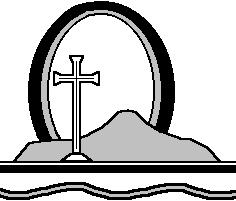 